Pablo Neruda-	La United Fruit Co.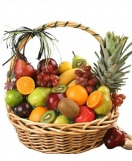 Grupos van a analizar y presentar parte de este poema a la clase- vocab nuevo, referencias culturales, análisis, etc. Cuando sonó la trompeta, estuvotodo preparado en la tierra,y Jehová repartió el mundoa Coca-Cola Inc., Anaconda,Ford Motors, y otras entidades:la Compañía Frutera Inc.se reservó lo más jugoso,la costa central de mi tierra,la dulce cintura de América.Bautizó de nuevo sus tierrascomo “Repúblicas Bananas”,y sobre los muertos dormidos, sobre los héroes inquietosque conquistaron la grandeza,la libertad y las banderas,estableció la ópera bufa:enajenó los albedríos, regaló coronas de César,desenvainó la envidia, atrajo la dictadura de las moscas,moscas Trujillos, moscas Tachos,moscas Carías, moscas Martínez, moscas Ubico, moscas húmedasde sangre humilde y mermelada,moscas borrachas que zumbansobre las tumbas populares,moscas de circo, sabias moscas entendidas en tiranía.Entre las moscas sanguinariasla Frutera desembarca,arrasando el café y las frutas,en sus barcos que deslizaron como bandejas el tesorode nuestras tierras sumergidas.Mientras tanto, por los abismos azucarados de los puertos,caían indios sepultados en el vapor de la mañana:un cuerpo rueda, una cosasin nombre, un número caídoun racimo de fruta muertaderramada en el pudridero. Pablo Neruda, De Canto General 1950	1. ¿Que quiere decir este poema de las empresas mas grandes de nuestro pais?2.  ¿Qué sabes de Las Repúblicas Bananas?3.  Comenta en el contraste de los líderes y empresas contra la gente – los trabajadores.4. ¿Qué tiene este poema en común con “Maestranzas de Noche?”  ¿Cuál es el mensaje de Neruda?
5.  Ahora refleja en tus propias palabras……